Witam Państwa po weekendzie  i zapraszam na zajęcia .Temat Tygodnia : Łąka w maju Temat Dnia : Barwa ochronna Propozycja dla Rodziców :1 Propozycja Wysłuchanie piosenki ,, Wiosna na łące ,, .https://www.youtube.com/watch?v=VL-IW-Xy0JoRodzic może zadać pytanie dziecku :- Kto przybył na łąkę ?- Co zaczęło się dziać na łące , kiedy przyszła wiosna ?2 Propozycja Do czego potrzebna jest barwa ochronna ?Barwa ochronna pomaga zwierzętom ochronić się przed niebezpieczeństwem .3 propozycja Rodzic może zadać dziecku zagadki :Ma barwne skrzydła , fruwa nad łąką I bardzo lubi , gdy świeci słonko . ( motyl )Błyszczący na jej plecach płaszczyk czerwony , czarnymi kropkami pięknie ozdobiony .  ( biedronka )Jak się ten owad nazywa ?Przez cały dzień pracuje .Na plecach nosi ciężary , kopiec wielki buduje . ( mrówka )4 Propozycja Zachęcam do wykonania kary pracy cz. 4 str.38-39.5 propozycja Dzieci oglądają obrazek oraz nazywają zwierzęta i rośliny .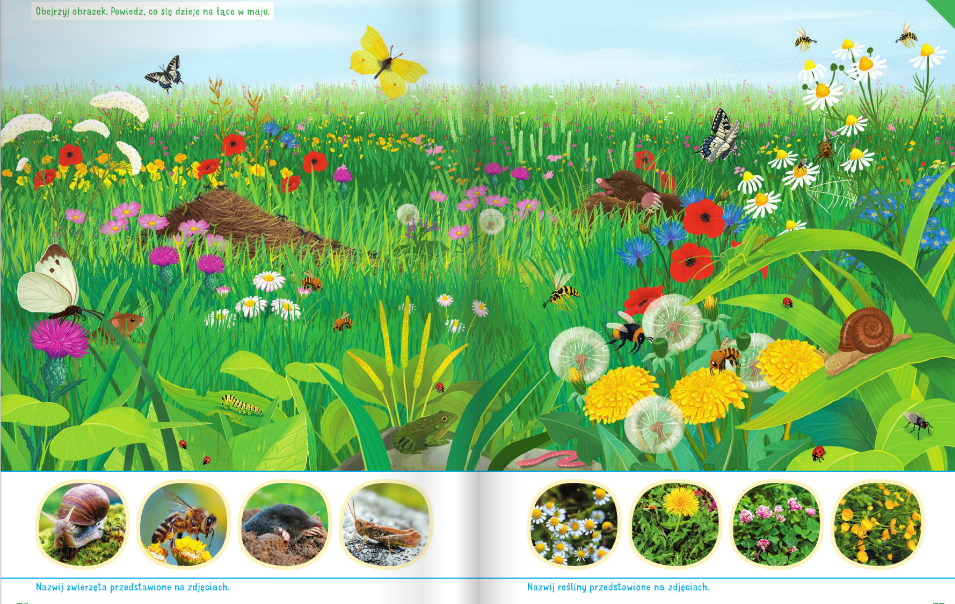 Powodzenia !!!